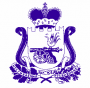 Совет депутатов РУССКОВСКОГО СЕЛЬСКОГО поселения ШУМЯЧСКОГО района Смоленской области                                        РЕШЕНИЕ                         от       16 октября  2023  г.                                                            №19Об  установлении   порядка      учетапредложений           по           проекту решения        Совета           депутатов Руссковского сельского поселенияШумячского   района     Смоленской области   «О   внесении    измененийв  Устав  Руссковского   сельского   поселения     Шумячского      района   Смоленской    области»   и  порядка участияграждан  в  его   обсуждении               Руководствуясь частью 4 статьи 44 Федерального закона от 06.10.2003 года № 131-ФЗ «Об общих принципах организации местного самоуправления в Российской Федерации»,        Совет депутатов Руссковского сельского поселения Шумячского района Смоленской области РЕШИЛ:1. Принять прилагаемый проект решения Совета депутатов Руссковского сельского поселения Шумячского района Смоленской области «О внесении изменений в Устав Руссковского сельского поселения Шумячского района Смоленской области» (приложение 1).2. Утвердить порядок учета предложений по проекту решения «О внесении изменений в Устав Руссковского сельского поселения Шумячского района Смоленской области» и порядок участия граждан в его обсуждении (приложение 2).3. Сформировать комиссию по подготовке и проведению публичных слушаний по проекту решения Совета депутатов Руссковского сельского поселения Шумячского района Смоленской области «О внесении изменений в Устав Руссковского сельского поселения Шумячского района Смоленской области» (приложение 3).4.  Настоящее решение вступает в силу со дня его принятия и подлежит официальному опубликованию в печатном средстве массовой информации «Информационный вестник Руссковского сельского поселения». Глава муниципального образованияРуссковского сельского поселения Шумячского района Смоленской области                 Н.А.Марченкова                                                                                                                              Приложение № 1                к решению Совета депутатов Руссковского сельского    поселения   Шумячского района Смоленской    области  от 16.10.2023г.  №19    СОВЕТ ДЕПУТАТОВ РУССКОВСКОГО СЕЛЬСКОГО ПОСЕЛЕНИЯШУМЯЧСКОГО РАЙОНА СМОЛЕНСКОЙ ОБЛАСТИ                                                    проектРЕШЕНИЕот «___»________2023 года 							      № ___О внесении изменений  в Устав Руссковского сельского поселения Шумячского района Смоленской областиВ соответствии с Федеральным законом от 06.10.2003 года № 131-ФЗ «Об общих принципах организации местного самоуправления в Российской Федерации», в целях приведения Устава Руссковского сельского поселения Шумячского района Смоленской области в соответствие с федеральным законодательством Совет депутатов Руссковского сельского поселения Шумячского района Смоленской областирешил:       1. Внести в Устав Руссковского сельского поселения Шумячского района Смоленской области (в редакции решений Совета депутатов Руссковского сельского поселения Шумячского района Смоленской области от 11.04.2006 № 26, от 13.07.2007 № 13, от 28.12.2007 № 38, от 15.12.2008 № 47, от 18.05.2009 № 21, от 15.09.2010 № 36, от 24.03.2014 № 3, от 15.01.2015 № 1, от 26.02.2016 № 6, от 15.05.2017 № 10, от 17.09.2018 № 23, от 25.06.2019 № 17, от 10.08.2020 № 26, от 30.07.2021г. №17, от 05.09.2022г. №22) следующие изменения : 1.1. в статье 23:а) часть 5.4 признать утратившей силу;б) дополнить частью 5.7 следующего содержания:«5.7. Депутат освобождается от ответственности за несоблюдение ограничений и запретов, требований о предотвращении или об урегулировании конфликта интересов и неисполнение обязанностей, установленных Федеральным законом «Об общих принципах организации местного самоуправления в Российской Федерации» и другими федеральными законами в целях противодействия коррупции, в случае, если несоблюдение таких ограничений, запретов и требований, а также неисполнение таких обязанностей признается следствием не зависящих от него обстоятельств в порядке, предусмотренном  частями 3 - 6 статьи 13 Федерального закона от 25 декабря 2008 года № 273-ФЗ «О противодействии коррупции».»;1.2. В статье 24: дополнить частью 1.2 следующего содержания:«1.2. Полномочия депутата прекращаются досрочно решением Совета депутатов в случае отсутствия депутата без уважительных причин на всех заседаниях Совета депутатов в течение шести месяцев подряд.»;1.3.   в статье 26:а) часть9.4 признать утратившей силу;       б) дополнить частью 9.6 следующего содержания:«9.6. Глава муниципального образования освобождается от ответственности за несоблюдение ограничений и запретов, требований о предотвращении или об урегулировании конфликта интересов и неисполнение обязанностей, установленных Федеральным законом «Об общих принципах организации местного самоуправления в Российской Федерации» и другими федеральными законами в целях противодействия коррупции, в случае, если несоблюдение таких ограничений, запретов и требований, а также неисполнение таких обязанностей признается следствием не зависящих от него обстоятельств в порядке, предусмотренном  частями 3 - 6 статьи 13 Федерального закона от 25 декабря 2008 года № 273-ФЗ «О противодействии коррупции».»;   2. Настоящее решение подлежит официальному опубликованию после его государственной регистрации в Управлении Министерства юстиции Российской Федерации по Смоленской области и вступает в силу со дня официального опубликования в печатном средстве массовой информации «Информационный вестник Руссковского сельского поселения».Глава муниципального образованияРуссковского сельского поселенияШумячского района Смоленской области                              Н.А. Марченкова                                                                  Приложение № 2                к решению Совета депутатов Руссковского сельского    поселения   Шумячского района Смоленской    области  от 16.10.2023г.  №19                                                                         ПОРЯДОКучета предложений по проекту решения«О внесении изменений в Устав Руссковского сельского поселения Шумячского района Смоленской области»и порядка учета граждан в его обсуждении:1. Ознакомление с проектом решения через печатное средство массовой информации «Информационный вестник Руссковского сельского поселения».2. Прием предложений граждан в письменной форме до 16.11. 2023 года по адресу с. Русское Шумячского района Смоленской области, д. 186 – здание Администрации Руссковского сельского поселения Шумячского района Смоленской области.3. Публичное слушание по проекту решения «О внесении изменений в Устав Руссковского сельского поселения Шумячского района Смоленской области» состоится 20.11.2023 года в здании Администрации Руссковского сельского поселения Шумячского района Смоленской области в 13.00.Состав комиссиипо подготовке и проведению публичных слушаний по проекту решения Совета депутатов Руссковского сельского поселения Шумячского района Смоленской области «О внесении изменений в Устав  Руссковского сельского поселения Шумячского района Смоленской области Приложение 3к решению        Совета    депутатов Руссковского сельского поселения Шумячского    района  Смоленской области  от 16.10.2023г.      № 19Марченкова Нина Александровна   - Глава муниципального образования Руссковского сельского поселения Шумячского района Смоленской областиБазеева ЛюбовьАлександровна-Депутат Совета депутатов Руссковского сельского поселения Шумячского района Смоленской областиМарозова Ирина Александровна-Депутат Совета депутатов Руссковского сельского поселения Шумячского района Смоленской областиМазурова Валентина Петровна-Депутат Совета депутатов Руссковского сельского поселения Шумячского района Смоленской областиРябинина Валентина Викторовна   -Депутат Совета депутатов  Руссковского сельского поселения Шумячского района Смоленской области